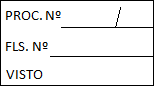 AVISO DE  LICITAÇÃO                             A PREFEITURA MUNICIPAL DE APERIBÉ/RJ torna público aos interessados que realizará em sua sede, no Setor de Licitação, situado na Rua Vereador Airton Leal Cardoso, nº 01– Bairro Verdes Campos, Aperibé/RJ, a Licitação na modalidade PREGÃO PRESENCIAL nº 033/2021-PMA, do tipo menor preço unitário, com processamento e julgamento no dia 07 de outubro de 2021 às 12:00 h, conforme processo nº 0177/2021-PMA.OBJETO: “CONTRATAÇÃO DE EMPRESA ESPECIALIZADA EM SERVIÇOS GRÁFICOS PARA ATENDER AO CONSELHO TUTELAR E CASA DOS CONSELHOS, para o período de 12 (doze) meses”.Critério de julgamento: Menor Preço Unitário.Os interessados poderão retirar o Edital no Setor de Licitação da Prefeitura Municipal de Aperibé (mediante permuta de 01 resma de papel A4) ou no sitewww.aperibe.rj.gov.br/site/licitacoes, bem como obter todas as informações necessárias sobre a Licitação, no horário de 12:00 hs as 17:00hs de segunda a sexta-feira ou pelo e-mail licitacaoaperibe@gmail.com.Aperibé/RJ, 23 de setembro de 2021.Marcos Paulo dos Santos Montozo Pregoeiro